PÍSEMNÁ ZPRÁVA ZADAVATELE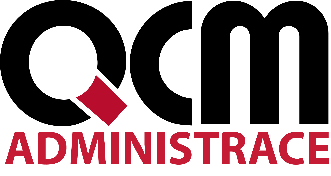 Veřejná zakázka je zadávána dle zákona č. 134/2016 Sb., o zadávání veřejných zakázek, ve znění pozdějších předpisů (dále jen Zákon)Zakázka je zadávána v certifikovaném elektronickém nástroji E-ZAK, který je dostupný na https://ezak.e-tenders.cz/.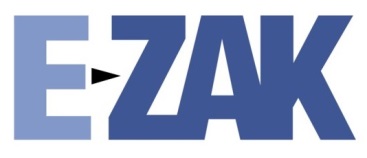 PÍSEMNÁ ZPRÁVA ZADAVATELEV Brně dne 22. 11. 2018Předmět veřejné zakázky a cena sjednaná ve smlouvěPředmětem veřejné zakázky je dodávka zemního plynu a sdružených služeb včetně zajištění distribuce zemního plynu a systémových služeb se zahájením plnění od 1. 1. 2020 do 31. 12. 2021, a to v předpokládaném rozsahu 21 192 MWh.Cena sjednaná ve smlouvě: 11 909 904,00 bez daně ze zemního plynu a bez DPH.Označení účastníků zadávacího řízeníOznačení všech vyloučených účastníků zadávacího řízení s uvedením důvodu jejich vyloučení-Označení dodavatele, s nímž byla uzavřena smlouvaZadavatel, na základě hodnocení nabídek, které z pověření Zadavatele provedl zástupce administrátora veřejné zakázky, shledal jako nejvhodnější nabídku výše uvedeného účastníka, protože nejlépe splňuje základní hodnotící kritérium, kterým je ekonomická výhodnost nabídky. Zadavatel hodnotil ekonomickou výhodnost nabídky podle nejnižší nabídkové ceny. Výsledné nabídkové ceny byly získány prostřednictvím elektronické aukce, kterou si Zadavatel v Zadávací dokumentaci vyhradil pro hodnocení nabídek použít.Označení poddodavatelů vybraného dodavatele-Odůvodnění zrušení zadávacího řízení-Odůvodnění použití jiných komunikačních prostředků při podání nabídky namísto elektronických prostředků, byly-li jiné prostředky použity,-Soupis osob, u kterých byl zjištěn střet zájmů, a následně přijatých opatření-Odůvodnění nerozdělení nadlimitní zakázky na částiZ technických důvodů není toto rozdělení možné. Zadavatel měl zájem o co největší sdružení poptávky a tím pádem i dosažení výhodné ceny.Odůvodnění stanovení požadavku na prokázání obratu v případě postupu podle § 78 odst. 3-PODPISVeřejná zakázkaZajištění dodávek zemního plynu na období 2020 - 2021Druh zadávacího řízeníOtevřené řízeníRežim veřejné zakázkyNadlimitníDruh zakázkyDodávkyPředpokládaná hodnota zakázky15 000 000 Kč bez DPH Adresa profilu zadavatelehttps://www.vhodne-uverejneni.cz/profil/sluzby-dobrany-s-r-oDatum zahájení řízení3. 7. 2018Zadavatel:SLUŽBY DOBŘANY, s.r.o.se sídlem nám. T. G. M. 1, 334 41 Dobřany ,zapsány v obchodním rejstříku Krajského soudu v Plzni, spisová značka C 13775Zastoupení podle § 43 Zákona:QCM, s.r.o. se sídlem Bellova 370/40, 623 00 Brnozapsaná v obchodním rejstříku Krajského soudu v Brně, oddíl C, vložka 40722IČO: 26334381IČO: 26262525PořadíČíslo nabídkyNázev/firma účastníkaIČONabídková cena bez DPH1.3Pražská plynárenská, a.s.6019349211 909 904,002.4Amper Market, a.s.2412837611 931 096,003.2CONTE spol. s r.o.0056534212 100 632,004.1E.ON Energie, a.s.2607820112 503 280,00PořadíČíslo nabídkyNázev/firma dodavateleIČONabídková cena bez DPH1.3Pražská plynárenská, a.s.6019349211 909 904,00Za zadavatele:Mgr. Tomáš MotalAdministrátor VZPodpis:Podepsáno elektronicky